Social Security (Income and Cash Assets Exemption) Amendment Regulations 2021 and Residential Care and Disability Support Services (Income and Cash Assets Exemption) Amendment Regulations 2021Hon Carmel Sepuloni, Minister for Social Development and Employment These documents have been proactively released. 3 June 2021, Cabinet Legislation Committee Minute LEG-21-MIN-0084, Cabinet Office8 June 2021, Cabinet paper – Social Security (Income and Cash Assets Exemption) Amendment Regulations 2021 and Residential Care and Disability Support Services (Income and Cash Assets Exemption) Amendment Regulations 2021   8 June 2021, Cabinet Minute CAB-21-MIN-0205, Cabinet Office.This Cabinet paper seeks Cabinet Legislation Committee’s authorisation to submit the Social Security (Income and Cash Assets Exemption) Amendment Regulations 2021 and Residential Care and Disability Support Services (Income and Cash Assets Exemption) Amendment Regulations 2021 to the Executive Council. The Amendment Regulations exempt back-payments arising from retrospective reviews of Financial Means Assessments from asset and income tests of Residential Care Subsidy and social security assistance for a 12-month period from the date of payment.Some parts of this information release would not be appropriate to release and, if requested, would be withheld under the Official Information Act 1982 (the Act). Where this is the case, the relevant sections of the Act that would apply have been identified. Where information has been withheld, no public interest has been identified that would outweigh the reasons for withholding it. This is the key to the redaction code used for this release: Out of scope – material is unrelated to the information being released. The Regulations have not been included as part of this proactive release as they have already been published. 
The Social Security (Income and Assets Exemption) Amendment Regulations 2021 can be accessed at www.legislation.govt.nz/regulation/public/2021/0138/latest/LMS501527.html#LMS501544  
The Residential Care and Disability Support Services (Income and Cash Assets Exemption) Amendment Regulations 2021 can be accessed at www.legislation.govt.nz/regulation/public/2021/0139/latest/LMS501393.html#LMS501396 © Crown Copyright, Creative Commons Attribution 4.0 International (CC BY 4.0)Search Tags:  Social Security; Residential Care and Disability Support Services; Income and Cash Assets Exemption; BroadbentCoversheetCoversheet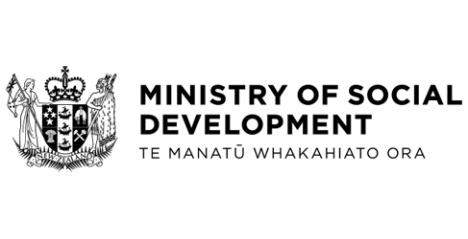 